Rzeszów, dnia 24.06.2021 r.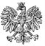 KOMENDA WOJEWÓDZKA POLICJI 	W RZESZOWIE 	35-036 Rzeszów, ul. Dąbrowskiego 30	L. dz. SZ-610/2021Wyjaśnienia treści Specyfikacji Warunków ZamówieniaDotyczy postępowania o udzielenie zamówienia publicznego, w trybie podstawowym, o którym mowa w art. 275 pkt 2 ustawy z 11 września 2019 r. – Prawo zamówień publicznych (Dz.U. poz. 2019 ze zm.) – dalej: ustawa Pzp, pn. „Dostawa sprzętu komputerowego wraz z oprogramowaniem dla jednostek Policji województwa podkarpackiego”, nr postępowania: ZP/14/2021. 	Na podstawie art. 284 ust. 2 ustawy Pzp, Zamawiający udziela wyjaśnień na pytania dotyczące treści  Specyfikacji Warunków Zamówienia.Pytanie nr 7:Proszę wyjaśnić  co Zamawiający rozumie w pozycji 4 (urządzenie wielofunkcyjne) "możliwość szybkiego drukowania bez instalacji sterowników (za pomocą dołączonej aplikacji) metodą "przeciągnij i upuść". Zewnętrzne urządzenia (np. smartfony) pracujące na Androidzie pozwalają drukować na urządzeniach wielofunkcyjnych lecz nie metodą przeciągnij i upuść i niekoniecznie za pomocą dołączonej aplikacji. Aplikacje dodatkowe może użytkownik pobrać np. z sklepu Google Play na swój telefon. Prosimy o zmianę tego zapisu na "możliwość drukowania z urządzeń zewnętrznych typu smartfon."Wyjaśnienia do pytania nr 7:Zamawiający rezygnuje z wymogu dotyczącego urządzenia wielofunkcyjnego, o treści: "możliwość szybkiego drukowania bez instalacji sterowników (za pomocą dołączonej aplikacji) metodą "przeciągnij i upuść".Pytanie nr 8:Dotyczy: 3. Opis wymaganych minimalnych parametrów techniczno-funkcjonalnych i eksploatacyjnych.3. Drukarka laserowa sieciowa monochromatycznaPytanie 1. Czy zamawiający dopuszcza prędkość druku min 43 str./min.?, Ponieważ, jest to niewielka różnica prędkości druku, która jest nieodczuwana dla użytkownika.Pytanie 2. Czy zamawiający dopuści urządzenie z procesorem o min. 792 MHz? Jest to minimalnie niższy parametr, który nie przełoży się na pracę i szybkość procesora.Wyjaśnienia do pytania nr 8:Ad. 1 Nie. Zamawiający podtrzymuje swoje stanowisko – prędkość druku min 45 str./min. Jest to dla Zamawiającego istotny parametr ze względu na bardzo dużą ilość wydruków.Ad. 2Nie. Zamawiający nie dopuszcza urządzeń z procesorem poniżej 800 MHz.KIEROWNIKSekcji Zamówień Publicznychi Funduszy PomocowychKWP w Rzeszowienadkom. mgr Adam Fularz